Муниципальное образование Берновское сельское поселение Старицкого района Тверской областиГорода для детей – 2019     Проект «Семьи связующая нить»Конкурсное задание № 1: Проведение историко-документальной выставки о земляках, внесших вклад в Победу в Великой Отечественной войнеОТЧЕТ№МероприятияРезультатСсылка на опубликованиеДатаФотоПроведено публичное стартовое мероприятие, посвященное началу конкурсаАдминистрацией Берновского сельского поселения совместно с МБОУ Берновская СОШ имени А.С.Пушкина было проведено публичное стартовое мероприятие, посвященное началу конкурса.http://hcolabernovo.ucoz.ru/12.04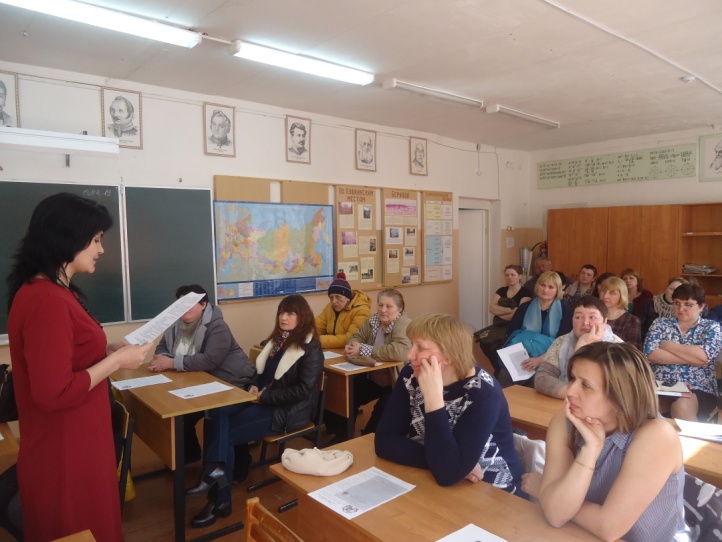 Экскурсии в школьный краеведческий музей «Берново в годы Великой Отечественной войны. Зав. школьным музеем и учащимися - экскурсоводами проведено 4 экскурсии для 82 детей и 19 родителей целевой группы. Экскурсанты открыли много нового о истории родного края в годы Великой Отечественной войны. https://vk.com/club125855483?w=wall-125855483_801%2Fall12.0422.0429.0408.05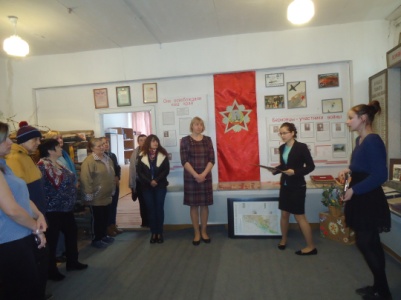 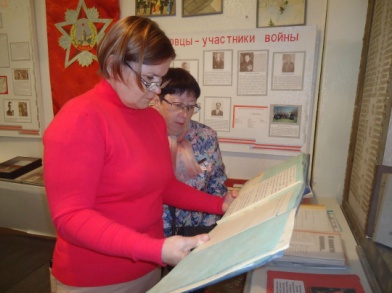 Состоялась Презентация книги «Герои – летчики Калининского фронта»6 - 11 класс. Встреча с чл. Обществ. Палаты Тверской области Смирновым В.Ф. и командиром поискового отряда ВКП «Русь» Фрыгиным В.Ю.Член  Общественной Палаты Тверской области Смирнов В.Ф. и командир поискового отряда ВКП «Русь» Фрыгин  В.Ю. провели презентацию книги «Герои – летчики Калининского фронта». Привлекли внимание детей и их родителей к проблеме сохранения памяти о земляках и событиях Великой Отечественной войны. Развили интерес к историческому прошлому Тверского края.http://st-vestnik.ru/mestnoe-vremya/bernovskie-shkolnik-znakomilis-s-rabotoj-istoriko-poiskovoj-ekspedicii.html 22.04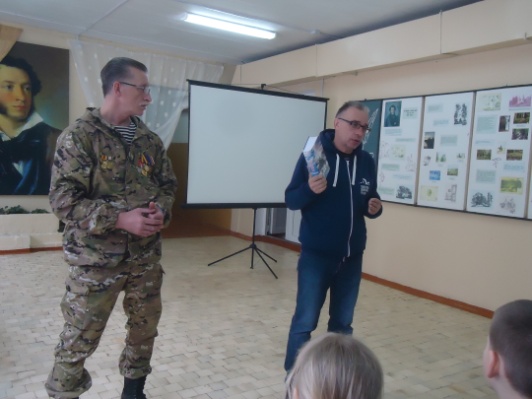 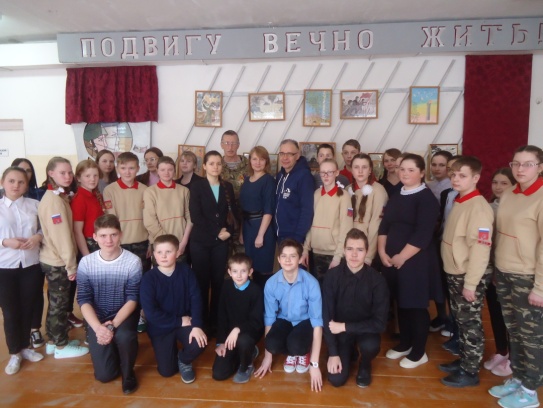 Ведется устный журнала «Верные сыны малой родины»Родители и обучающиеся встречались с родственниками земляков, внесших вклад в Победу в Великой Отечественной войныhttp://st-vestnik.ru/mestnoe-vremya/v-bernovskoj-shkole-perelistali-ustnyj-zhurnal.htmlhttps://vk.com/club125855483?w=wall-125855483_804%2Fall22.04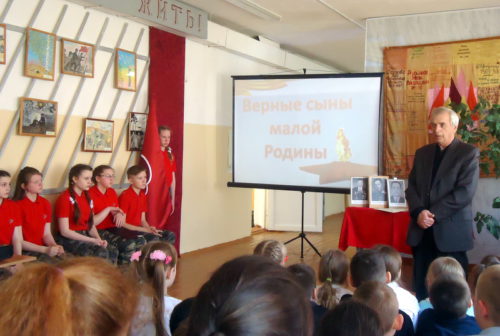 Осуществляется сбор материалов о земляках участниках Великой Отечественной войны из семейных архивов. Родителями и школьниками осуществляется сбор материалов о земляках участниках Великой Отечественной войны из семейных архивов.Привлекается внимание детей и их родителей к проблеме сохранения памяти и бережному отношению к семейным реликвиям, активизирует поисковую и исследовательскую работу.http://st-vestnik.ru/mestnoe-vremya/kak-zhe-zdorovo-chto-est-na-svete-takie-lyudi.htmlhttps://vk.com/club125855483?w=wall-125855483_652%2FallЯнварь- май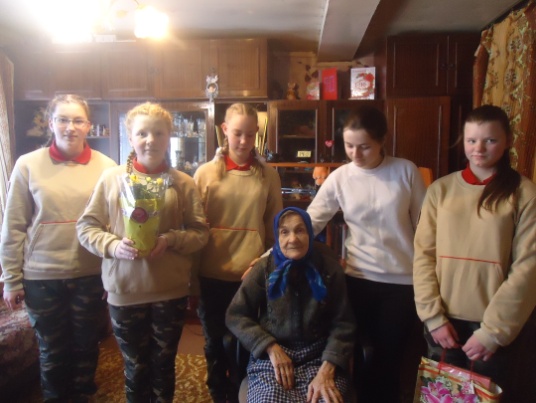 Проходили встречи с ветеранами, родственниками солдат, освобождавших наше село.Привлекается внимание детей и их родителей к проблеме сохранения памяти о людях и событиях Великой Отечественной войныhttp://st-vestnik.ru/vazhnaya-tema/vaxta-pamyati-2019.htmlhttp://st-vestnik.ru/vazhnaya-tema/bernovskie-shkolniki-v-den-okkupacii-staricy-pochtili-pamyat-pogibshix-i-vyzhivshix-v-velikoj-otechestvennoj-vojne.htmlАпрель- май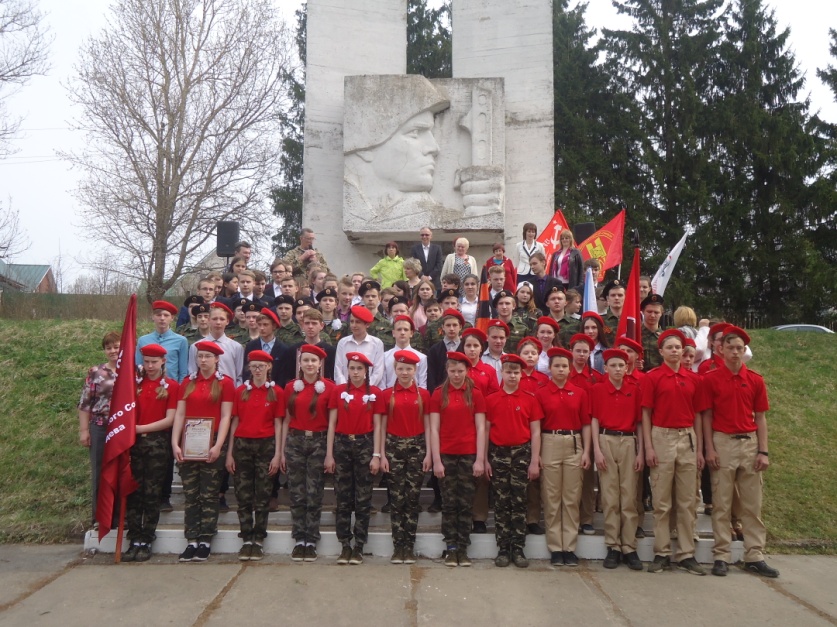 Музыкально-литературная композиция – «Остался в сердце след войны»Родители совместно с обучающимися и сотрудниками Берновской СОШ провели концерт, в котором показали героизм и мужество советского народа в борьбе с врагом, способствовали формированию патриотического сознания детей, способствовали восстановлению социального статуса ребёнка в семье и укреплению семейных ценностей через проведение совместных мероприятий.http://st-vestnik.ru/mestnoe-vremya/bernovskie-shkolniki-proshli-dorogami-pamyati.html09.05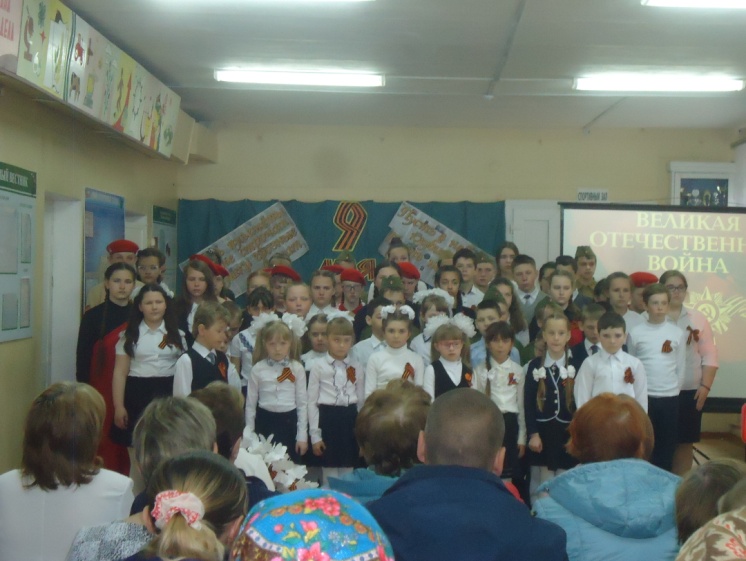 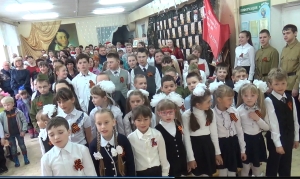 Открытие выставки «Земляки – солдаты Победы» 8 мая состоялось открытие выставки «Земляки – солдаты Победы»  с целью привлечения внимания детей и их родителей к проблеме сохранения памяти о земляках и событиях Великой Отечественной войныhttp://st-vestnik.ru/mestnoe-vremya/bernovskie-shkolniki-proshli-dorogami-pamyati.html08.05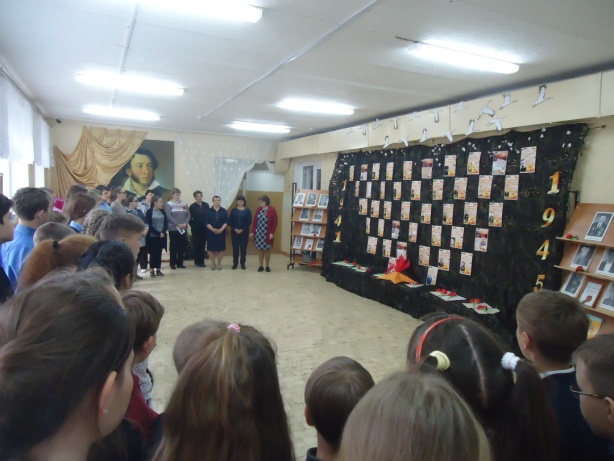 Акция «Бессмертный полк» (шествие  детей и родителей с портретами фронтовиков)Дети из состава целевой группы  и их социального окружения, наставники и добровольцы приняли участие в ежегодной акции «Бессмертный полк», приуроченной к  9 Мая, с целью повышения социального статуса и социальной роли семей, патриотического воспитания.http://st-vestnik.ru/mestnoe-vremya/bernovskie-shkolniki-proshli-dorogami-pamyati.html09.05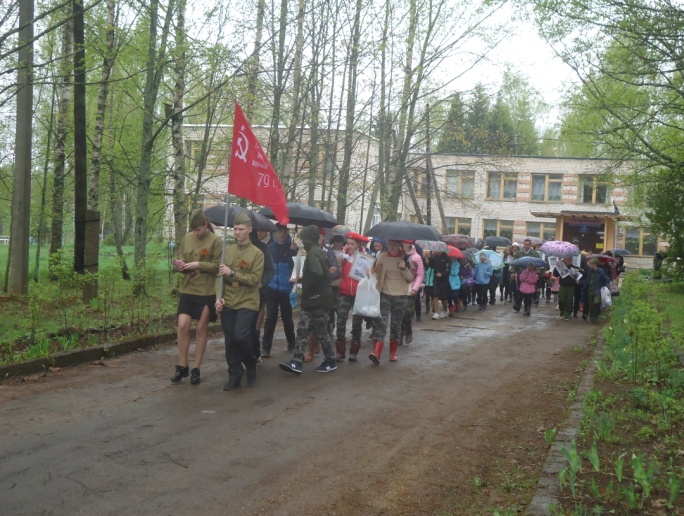 Митинг на Братской могилеhttp://st-vestnik.ru/mestnoe-vremya/bernovskie-shkolniki-proshli-dorogami-pamyati.html09.05+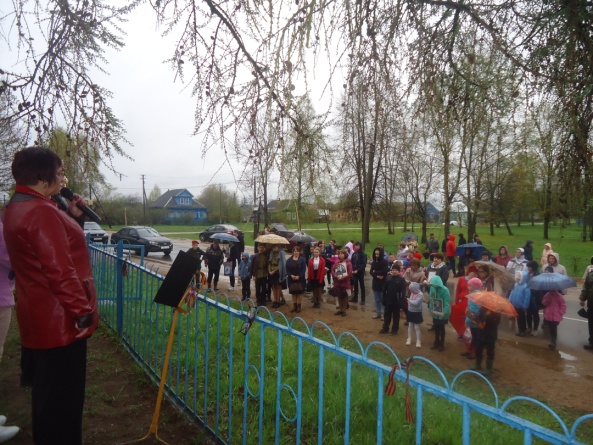 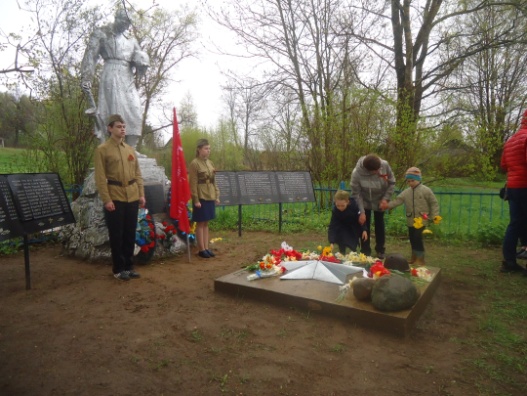 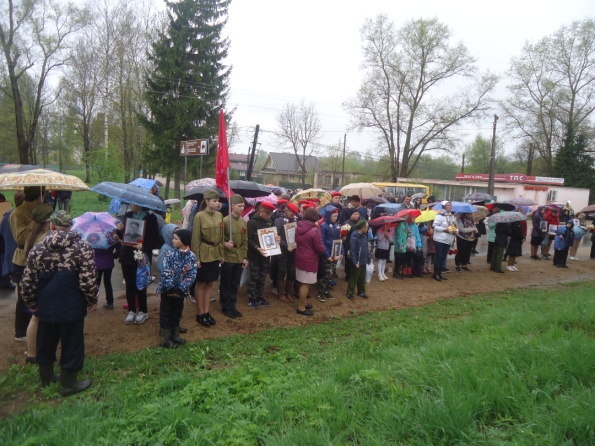 Акция «Георгиевская лента»Дети из состава целевой группы  и их социального окружения, наставники и добровольцы приняли участие в ежегодной акции, приуроченной к 9 Мая. Акция способствует патриотическому воспитанию, формированию у подростков чувства гордости за историю своей страны, малой родины.http://st-vestnik.ru/mestnoe-vremya/bernovskie-shkolniki-proshli-dorogami-pamyati.htmlмай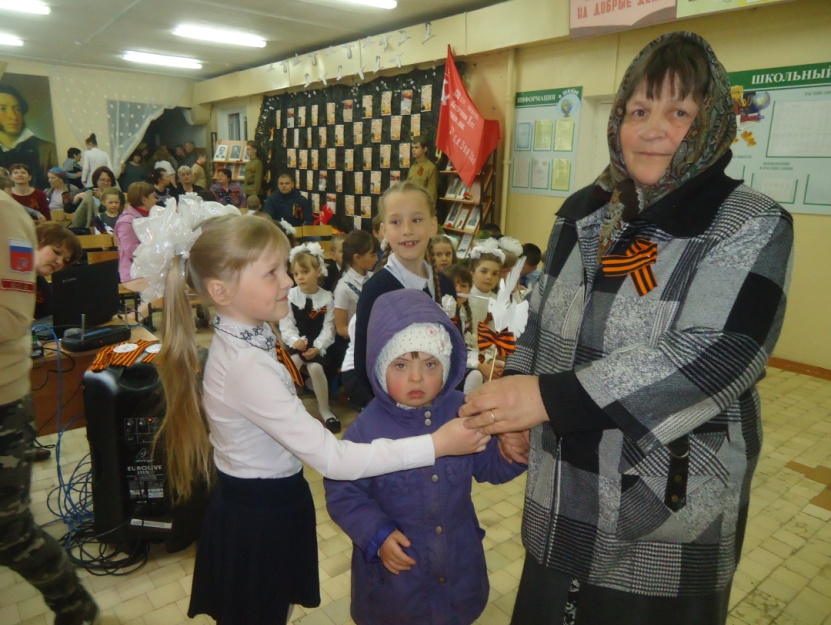 Велопробег «Десант Памяти»Обучающиеся совместно с педагогом Берновской СОШ совершили велопробег с целью сохранения памяти о суровых годах жизни своих предковhttp://st-vestnik.ru/mestnoe-vremya/bernovskie-shkolniki-proshli-dorogami-pamyati.htmlhttp://hcolabernovo.ucoz.ru/май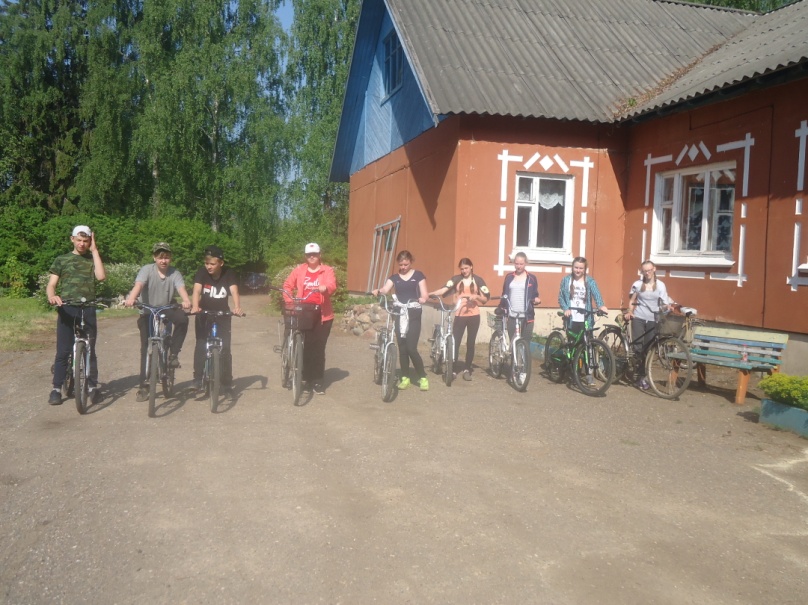 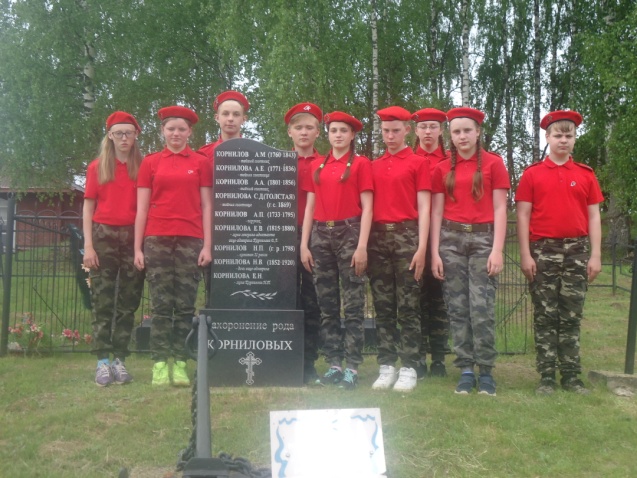 Благоустройство братских захороненийРодители, обучающиеся,Добровольцы благоустраивают Братские захоронения, расположенные на территории Берновского поселения с целью привлечения внимания участников целевой группы к совместному решению социально значимых задач - уходу за братскими захоронениямиhttp://st-vestnik.ru/vazhnaya-tema/bernovskie-shkolniki-pochtili-pamyat-osvoboditelej-rodnoj-zemli.htmlПостоянно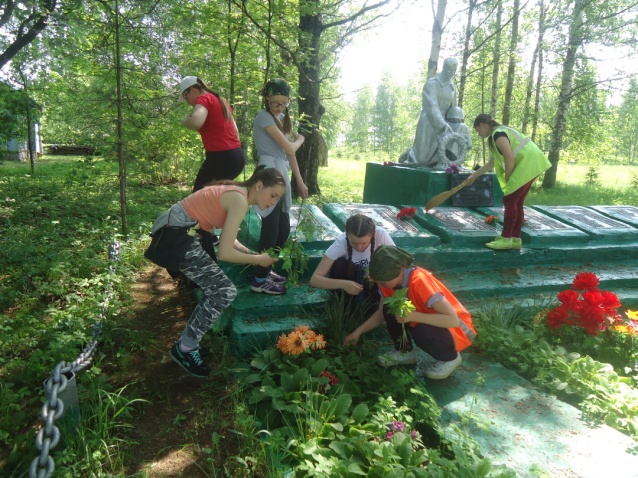 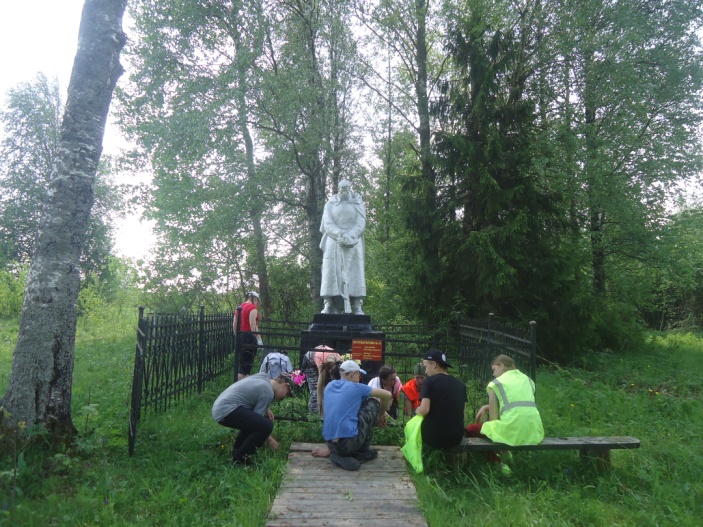 Акция «Ветеран живет рядом», оказание посильной помощи ветеранам.Добровольцы оказываютсоциальную поддержку ветеранам,  что способствует воспитанию  внимательному отношению к людям старшего поколения, желания заботиться о нихhttp://st-vestnik.ru/mestnoe-vremya/bernovskie-shkolniki-proshli-dorogami-pamyati.htmlАпрель-май Субботники на территории поселенияРодители, совместно с обучающимися, участвовали во всех субботниках, проводимых на территории поселения: очистка школьного парка, сквера, территории церкви, благоустройство территории населенных пунктов в поселении.https://vk.com/club125855483?w=wall-125855483_827%2Fallhttp://hcolabernovo.ucoz.ru/https://vk.com/club125855483?w=wall-125855483_805%2FallАпрель- май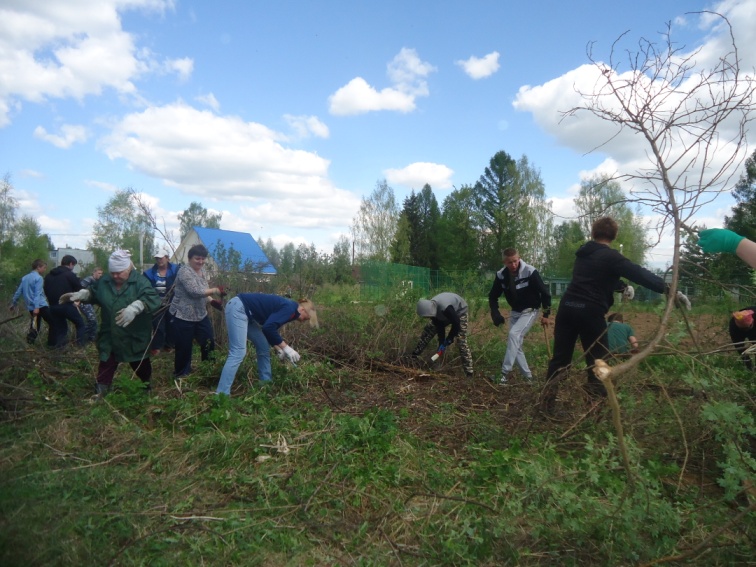 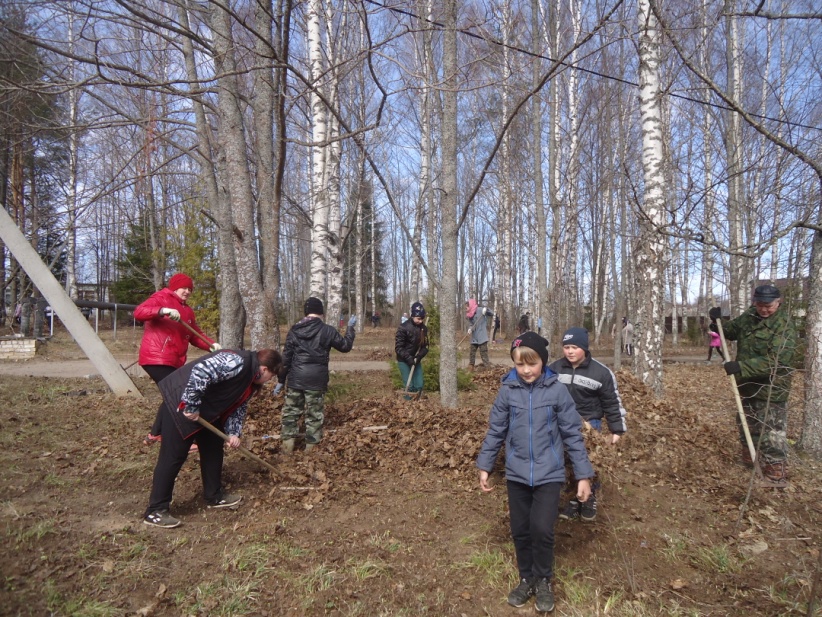 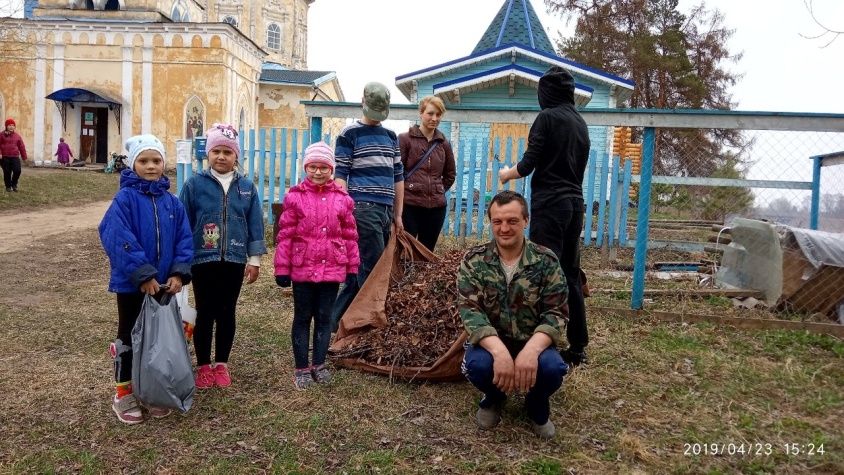 Семейные туристические соревнования, в рамках проекта: «Семьи связующая нить». Конкурс «Города для детей.2019»На базе МБОУ Берновская СОШ прошли Семейные туристические соревнования, в рамках проекта: «Семьи связующая нить»https://vk.com/club125855483?w=wall-125855483_883%2Fallмай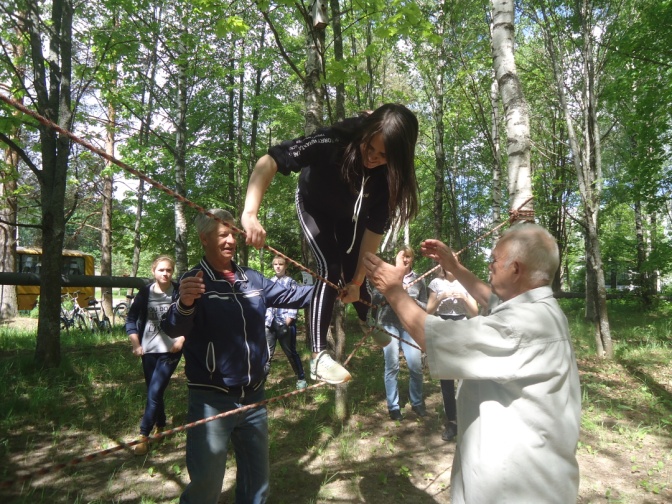 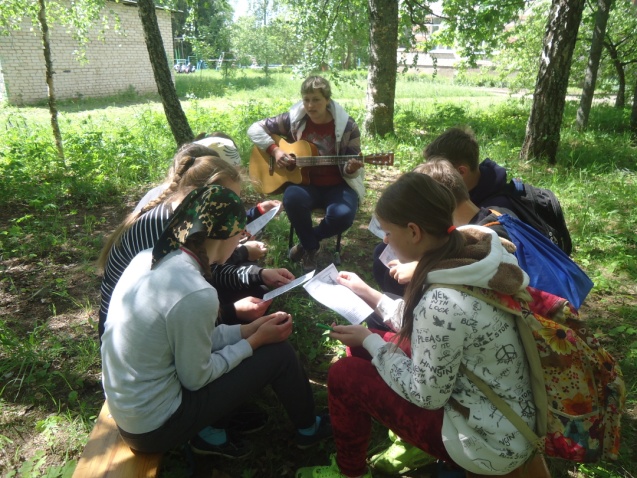 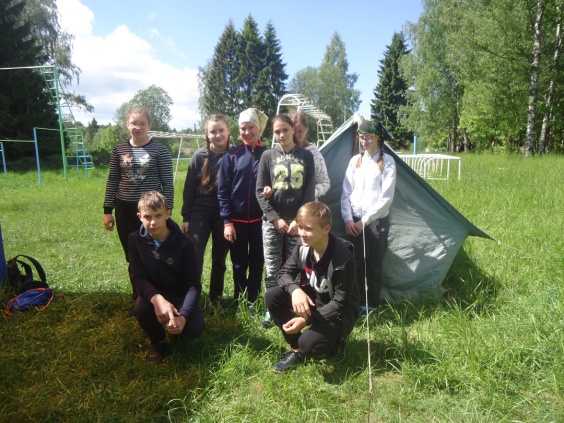 Праздник Пасхи для детейЦерковь Успения Божьей Матери, совместно с активными родителями, подготовили и провели праздник Пасхи для детей. Дети совместно с родителями участвовали в конкурсах, искали клад и получали подарки, а по итогам праздника был проведен мастер- класс по колокольному звону.http://st-vestnik.ru/veruyu/v-cerkvi-uspeniya-bozhiej-materi-v-bernove-proshel-prazdnik-pasxi-dlya-detej.htmlhttps://vk.com/club125855483?w=wall-125855483_823%2Fallhttps://vk.com/club125855483?w=wall-125855483_816%2Fall28.04.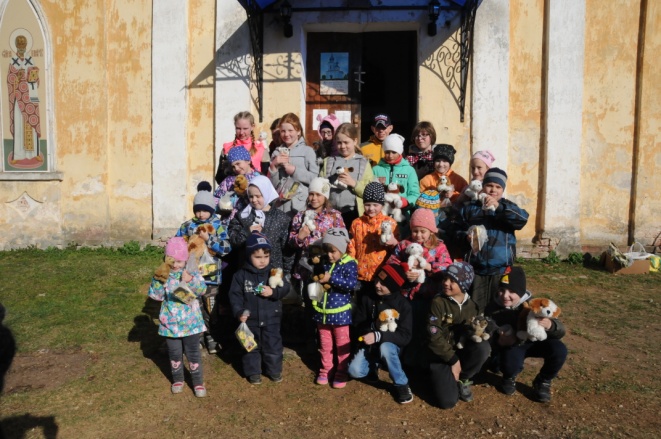 Семья годаЖители Берновского сельского поселения участвуют в конкурсе Семья года. В номинации «Сельская семья» семья из Берновского поселения Старицкого района победила в региональном этапе конкурса, на данный момент участвует во Всероссийском конкурсе.http://st-vestnik.ru/mestnoe-vremya/semya-iz-starickogo-rajona-v-chisle-luchshix.htmlhttps://vk.com/club125855483?w=wall-125855483_862%2Fall15.05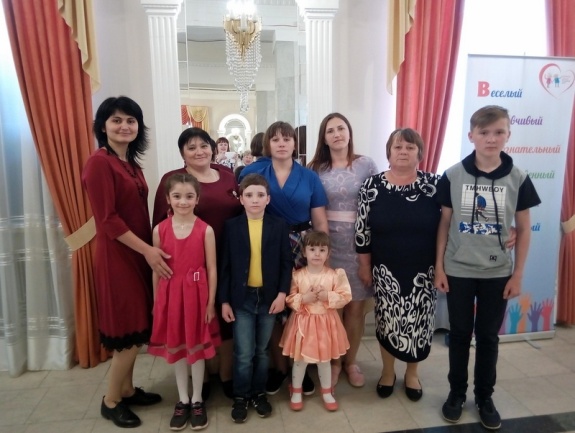 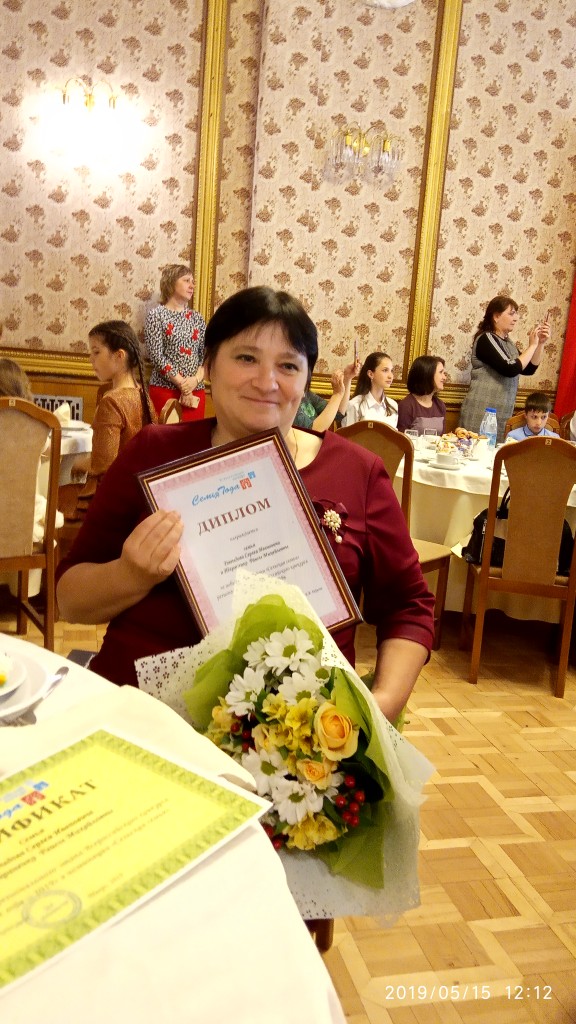 